Запрос по порядку оплаты по Договору на установку и эксплуатацию рекламных конструкций на земельном участке, находящемся в муниципальной собственности или государственная собственность на который не разграничена, а также на здании или ином недвижимом имуществе, находящемся в муниципальной собственности 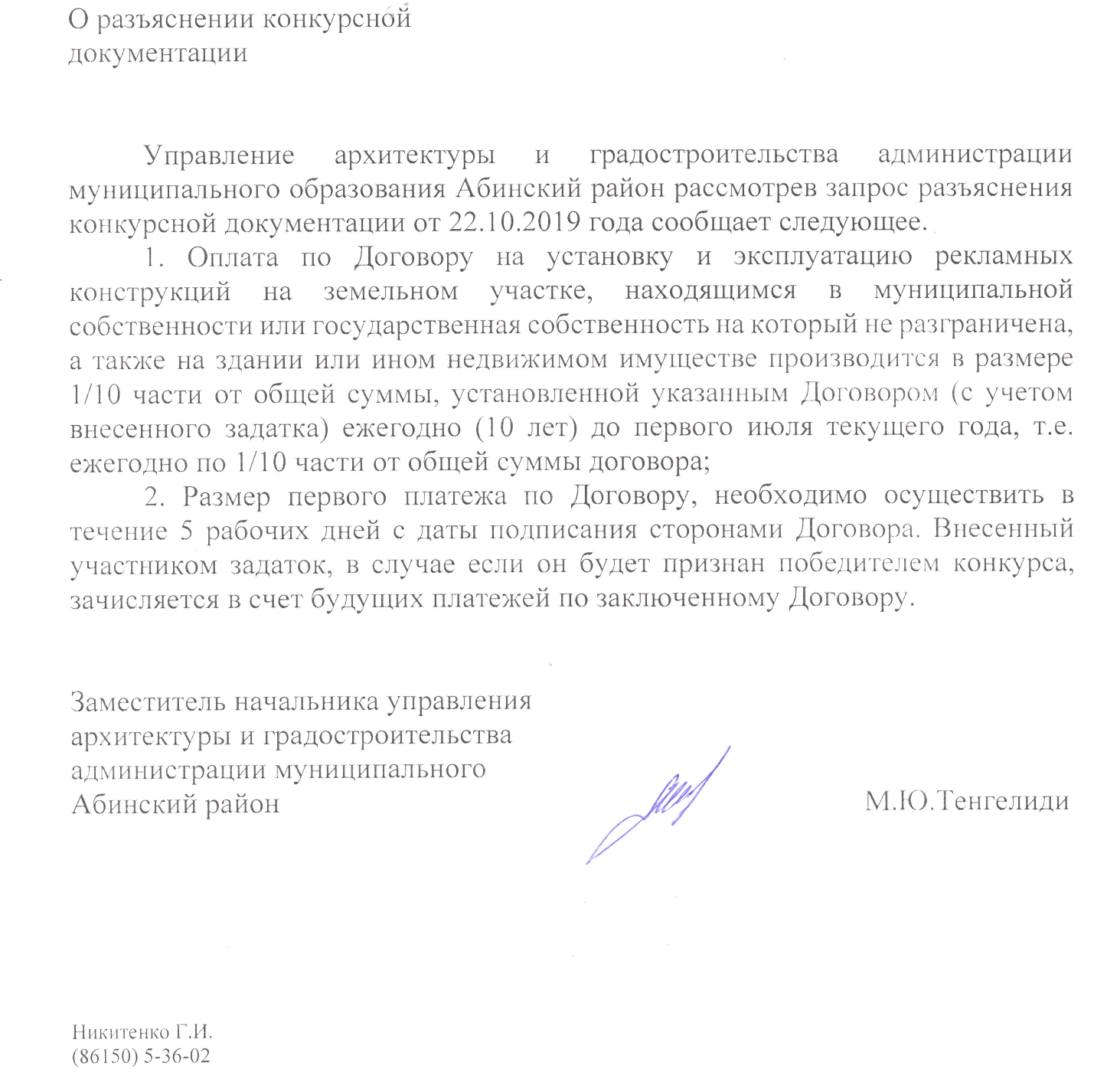 